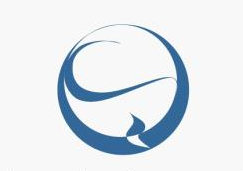          F-STONE政府采购竞争性谈判文件项目编号：ZJWS2022-JJ12采购项目：荧光定量PCR仪及相关设备采购项目采购单位：台州恩泽医疗中心（集团）代理机构：浙江五石中正工程咨询有限公司二○二二年一月目    录第一章  竞争性谈判采购邀请第二章　供应商须知第三章　谈判内容   第四章  政府采购合同主要条款指引第五章  响应文件格式附件竞争性谈判采购邀请根据财政部第74号《政府采购非招标招标人式管理办法》第三章第三款“非采购人所能预见的原因或者非采购人拖延造成采用招标所需时间不能满足用户紧急需要的”规定，采用竞争性谈判采购方式，现就荧光定量PCR仪及相关设备采购项目进行竞争性谈判采购，欢迎合格供应商前来洽谈。一、项目编号：ZJWS2022-JJ12二、谈判内容：三、合格投标人的资格条件：1、符合《中华人民共和国政府采购法》第二十二条规定的谈判供应商资格条件。2、本项目不接受联合体投标。四、谈判文件获取的时间、方式：1.获取时间：自本公告发布之日起至响应文件递交截止时间止（以供应商完成获取采购文件申请后下载采购文件的时间为准）；2.获取地址：浙江政府采购网本项目公告附件；3.获取谈判文件方式：在线免费获取（本项目实行网上报名，不接受现场报名。供应商登录浙江政府采购网进行报名。《供应商网上报名操作指南》位置：“首页-办事指南-省采中心-网上报名”http://zfcg.czt.zj.gov.cn/bs_other/2018-03-30/12002.html?_=2018-03-30 11:40:47）4.报名时应提供以下资格证明材料（同时发送至报名邮箱hzwszb@163.com）：a）企业法人营业执照副本（复印件加盖公章）；b）法定代表人授权书原件（加盖公章）；c）报名人有效身份证或复印件（加盖公章）；d）投标供应商报名表5、特别提示：谈判公告附件内的谈判文件（或采购需求）仅供阅览使用，供应商只有在“政府采购云平台”完成获取谈判文件申请并下载了谈判文件后才视作依法获取谈判文件（法律法规所指的供应商获取谈判文件时间以供应商完成获取谈判文件申请后下载谈判文件的时间为准）。五、投标说明：1.本项目实行电子评审，谈判供应商应按照本项目谈判文件和政采云平台的要求编制、加密并递交谈判响应文件。谈判供应商在使用系统进行谈判的过程中遇到涉及平台使用的任何问题，可致电政采云平台技术支持热线咨询，联系方式：400-881-7190。2.谈判供应商通过政采云平台电子投标工具制作谈判响应文件，电子投标工具请谈判供应商自行前往浙江政府采购网下载并安装，（下载网址：http://www.zjzfcg.gov.cn/bidClientTemplate/2019-05-27/12946.html）。3.谈判供应商应在开标前完成CA数字证书办理。（办理流程详见http://www.zjzfcg.gov.cn/bidClientTemplate/2019-05-27/12945.html，完成CA数字证书办理预计一周左右，请各供应商自行把握时间）4.谈判供应商应当在响应文件递交截止时间前完成电子谈判响应文件的传输递交，并可以补充、修改或者撤回电子谈判响应文件。补充或者修改电子谈判响应文件的，应当先行撤回原文件，补充、修改后重新传输递交。响应文件递交截止时间前未完成传输的，视为撤回谈判响应文件。响应文件递交截止时间后传输、递交的谈判响应文件，将被拒收。在谈判后规定的谈判响应有效期内，谈判供应商不能撤销谈判响应文件。5.谈判响应文件的组成、份数、密封、效力本项目实行电子评审，谈判供应商应准备电子谈判响应文件、以介质（U盘）存储的数据电文形式、纸质备份谈判响应文件三类：5.1电子谈判响应文件，按政采云平台项目采购--电子招投标操作指南及本谈判文件要求编制。5.2纸质备份谈判响应文件以纸质文件的形式编制，数量为2份（一正一副），须密封封装，未密封的谈判响应文件将为无效。5.3投标供应商在“政府采购云平台”完成“电子加密投标文件”的上传递交后，还可以（邮寄形式）在投标截止时间前递交以介质（U盘）存储的数据电文形式和纸质形式的“备份投标文件”，“备份投标文件”应当密封包装并在包装上标注投标项目名称、投标单位名称并加盖公章。以介质（U盘）存储的数据电文形式和纸质形式的“备份投标文件”需分别密封，可采用以下两种方式其中一种送达（逾期送达或未密封将被拒收）：①在投标截止时间前送交到开标地点；②采用邮寄方式，邮寄公司统一采用顺丰（包裹外包装上请注明单位、项目名称、联系电话等信息，以便代理机构作接收登记工作），邮寄接收截止时间为投标截止时间前（邮寄地址：浙江五石中正工程咨询有限公司（浙江省台州市东环大道576号二楼，联系人：金老师，电话：0576-88781913。)。5.4通过“政府采购云平台”上传递交的“电子加密谈判响应文件”无法按时解密，谈判供应商递交了备份谈判响应文件的，以备份谈判响应文件为依据，否则视为谈判响应文件撤回。通过“政府采购云平台”上传递交的“电子加密谈判响应文件”已按时解密的，“备份谈判响应文件”自动失效。谈判供应商仅递交备份谈判响应文件的，响应无效。5.5谈判响应文件启用顺序和效力：谈判响应文件的启用，按先后顺位分别为电子谈判响应文件、以介质（U盘）存储的数据电文形式的备份谈判响应文件和纸质备份谈判响应文件。全部谈判供应商的电子谈判响应文件均已按时解密的，备份谈判响应文件自动失效，全部谈判供应商的电子谈判响应文件均无法按时解密的，启用纸质备份谈判响应文件进行线下谈判。如果某位谈判供应商的电子谈判响应文件无法按时解密的，其谈判响应文件为无效标，不启用纸质备份谈判响应文件。5.6▲未传输递交电子谈判响应文件的，响应无效。▲未按规定提供相应的备份谈判响应文件，造成项目谈判活动无法进行下去的，响应无效。投标截止时间及开标时间：2022年2月8日上午10：00投标及开标地址：台州恩泽医疗中心（集团）临海市西门街150号台州医院多媒体教室。八、相关注意事项：1.获取谈判文件的时间期限截止之日之后有潜在谈判供应商提出要求获取谈判文件的，采购代理机构将允许其获取，但该谈判供应商如对谈判文件有异议的，应于自报名成功后获取谈判文件的时间期限截止之日起七个工作日内且在响应文件递交截止时间之前以书面形式向采购代理机构提出，逾期提出的，采购组织机构可不予受理、答复。质疑供应商对采购人、采购代理机构的答复不满意或者采购人、采购代理机构未在规定的时间内作出答复的，可以在答复期满后十五个工作日内向同级政府采购监督管理部门投诉。2.成交公告期限：对成交结果提出质疑的，应当在成交结果公告期限届满之日起7个工作日内。3.根据财库[2016]125号《关于在政府采购活动中查询及使用信用记录有关问题的通知》要求，采购代理机构会对谈判供应商信用记录进行查询并甄别。1）信用信息查询的截止时点：投标文件解密成功后；2）查询渠道：“信用中国”（www.creditchina.gov.cn）、“中国政府采购网”（www.ccgp.gov.cn）、“浙江政府采购网-投诉处理（http://zfcg.czt.zj.gov.cn/innerUsed_complain/index.html）；3）信用信息查询记录和证据留存具体方式：采购代理机构经办人将查询网页打印与其他谈判文件一并保存；4）信用信息的使用规则：供应商存在不良信用记录的，其谈判响应将被作为无效响应被拒绝。4.不良信用记录指：被列入失信被执行人、重大税收违法案件当事人名单、政府采购严重违法失信行为记录名单或浙江政府采购网曝光台中尚在行政处罚期内的。5.开标时间后30分钟内，谈判供应商须登录“政采云”平台，用“项目采购-开标评标”功能解密谈判响应文件，谈判供应商未按时解密或解密失败的，其上传的电子谈判响应文件自动失效。电脑及CA解密设备自备。九、联系方式：1、采购代理机构：浙江五石中正工程咨询有限公司；项目负责人：徐名峰；联系电话：15088711407；质疑接收人：刘婕；联系电话：0571-85340710；报名联系人：高女士；联系电话：0571-85334203；传真：0571-85342190；地址：杭州市拱墅区白石路318号中国（杭州）人力资源服务产业园北楼512室；2、采购人：采购人：台州恩泽医疗中心（集团）；联系人：李俊；联系电话：0576-85199338；质疑接受人：胡伟标；联系电话：0576-85199378；3、同级政府采购监管管理部门：台州市财政局；联系人：陈工、李工；监督投诉电话：0576-88206705、0576-88206731；地址：台州市椒江区纬一路66号天元大厦。其余事项：中标供应商如有融资需求，可使用以下银行的政采贷服务。合同履约保函联系方式预付款保函联系方式浙江五石中正工程咨询有限公司                                              二○二二年一月第二章　供应商须知     前附表一 、总  则适用范围本谈判文件适用于本次项目的谈判、评审、确定成交供应商、验收、合同履约、付款等行为（法律、法规另有规定的，从其规定）。（二）定义1、“采购组织机构”指采购人委托组织谈判的集中采购机构或采购代理机构。2、采购人：是指委托集中采购机构或采购代理机构采购本次项目的国家机关、事业单位和团体组织。3、谈判供应商：是指向采购组织机构提交谈判响应文件的单位或个人。4、货物：是指各种形态和种类的物品，包括原材料、燃料、设备、产品等。5、服务：是指除货物和工程以外的政府采购对象，包括各类专业服务、信息网络开发服务、金融保险服务、运输服务，以及维修与维护服务等。6、“书面形式”包括信函、传真等。7、“▲”系指实质性要求条款。（三）谈判费用不论谈判结果如何，供应商均应自行承担所有与谈判有关的全部费用（谈判文件有相关规定除外）。（四）特别说明1、供应商谈判所使用的资格、信誉、荣誉、业绩与企业认证必须为本法人所拥有。供应商谈判所使用的采购项目实施人员必须为本法人员工（指必须为本法人或控股公司正式员工）。2、供应商所标产品除谈判文件中明确规定要求“提供官网截图或相应检测报告的证明材料”以外，所有技术参数描述均以谈判文件为准。谈判供应商对所投产品技术参数的真实性承担法律责任。项目谈判结束后、质疑期限内，如有质疑供应商认为成交供应商所投产品、谈判文件技术参数与谈判需求存在重大偏离、错误、甚至造假的情况，应提供具体有效的证明材料。3、供应商在谈判活动中提供任何虚假材料,其响应无效，并报监管部门查处；成交后发现的,根据《中华人民共和国政府采购法》第七十七条第一款第一项之规定，处以采购金额千分之五以上千分之十以下的罚款，列入不良行为记录名单，在一至三年内禁止参加政府采购活动，有违法所得的，并处没收违法所得，情节严重的，由工商行政管理机关吊销营业执照；构成犯罪的，依法追究刑事责任。4、供应商不得相互串通谈判报价，不得妨碍其他供应商的公平竞争，不得损害采购人或其他供应商的合法权益，供应商不得以向采购人、谈判小组成员行贿或者采取其他不正当手段谋取成交。5、为采购项目提供整体设计、规范编制或者项目管理、监理、检测等服务的供应商，不得再参加该采购项目的其他采购活动。6、谈判响应文件格式中的表格式样可以根据项目差别做适当调整,但应当保持表格样式基本形态不变。7、单位负责人为同一人或者存在直接控股、管理关系的不同供应商，不得参加同一合同项下的政府采购活动。8、本项目不允许分包。二、谈判响应文件（一）谈判响应文件的组成供应商应仔细阅读谈判文件的所有内容，按谈判采购文件的要求，详细编制谈判响应文件。【特别提示：如有要求提供资料原件的，原件另行包装，并与谈判响应文件一起提交，谈判响应截止时间后所有原件不予接收。资料原件也可以用与原件相符的公证原件替代】1、资格证明内容的组成：谈判声明书；授权委托书（法定代表人亲自办理谈判响应事宜的，则无需提交)；法人或者其他组织的营业执照等证明文件，自然人的身份证明；财务状况报告，依法缴纳税收和社会保障资金的相关材料；具备履行合同所必需的设备和专业技术能力的证明材料(根据项目性质提供)；提供采购公告中符合供应商特定条件的有效资质证书复印件（谈判供应商特定条件中有要求的必须提供原件），以及需要说明的其他资料。2、商务与技术内容的组成：（1）供应商情况介绍（人员与技术力量、企业规模、经营业绩等）。（2）谈判响应方案描述：A.项目需求的理解与分析(供应商对项目现状及需求的理解情况，对项目现状和需求描述的全面性、准确性、针对性)。B.项目组织实施方案（包括确保项目供货的措施或方案、项目实施进度安排、项目实施人员及项目负责人的资质、类似经验及社保证明等）。（3）谈判响应产品描述及相关资料：A.谈判项目供货清单。B.产品品牌及型号、技术参数指标、性能特点、图片资料以及所遵循的技术规范、产品质保期、出厂标准、产品质量相关检测报告等内容。C.商务及技术响应表。D.谈判响应产品中有节能产品的，应列明谈判响应产品中有列入最新一期财政部、发展改革委公布的“节能产品政府采购清单”明细（提供所响应产品在清单中所处的页码、截图，并以明显标识标注）；谈判响应产品中有环保产品的，应列明谈判响应产品中有列入最新一期财政部、环境保护部公布的“环境标志产品政府采购清单”明细（提供所响应产品在清单中所处的页码、截图，并以明显标识标注）。（4）供应商通过的质量管理和质量保证体系、环保体系、自主创新相关证书、软件著作权证等等与本项目相关的认证证书或文件；（5）近三年来类似项目的成功案例（供应商类似项目实施情况一览表、合同复印件及其相应的发票、用户验收报告等），投标当天带相关原件到场复核；（6）供应商认为需要提供的其他资料（包括可能影响谈判人商务与技术评定的各类证明材料）。（7）售后服务描述及承诺：A.距采购人最近的服务网点详细介绍（包括地理位置、资质资格、技术力量、工作业绩、服务内容及联系电话等）。B.针对本项目的售后服务措施及承诺（售后技术服务方案、人员配备、故障响应时间、技术培训方案等）。3、报价内容的组成（1）报价内容由首次报价一览表、报价明细表，以及供应商认为其他需要说明的内容组成。（2）此报价为供应商针对本项目报出的唯一的首次报价，包含其它一切所要涉及到的费用，有选择的报价将被拒绝。（3）总报价应当包括供货、运输、包装、验收、税金、合同包含的所有风险责任等各项费用及不可预见费等所需的全部费用。（4）政府采购优惠政策相关资料、产品适用政府采购政策情况表（如有）。（5）相关报价单需打印或用不退色的墨水填写， 谈判报价单不得涂改和增删，如有错漏必须修改，修改处须由同一签署人签字或盖章。由于字迹模糊或表达不清引起的后果由供应商负责。（6）报价有关表格应按谈判采购文件中相关附表格式填写。谈判响应文件的制作、封装及递交要求1、谈判响应文件的制作要求1.1本项目通过“政府采购云平台（www.zcygov.cn）”实行在线投标响应（电子投标）。投标人应通过“政采云电子交易客户端”，并按照本谈判文件和“政府采购云平台”的要求编制并加密谈判响应文件。1.2各投标人在编制谈判响应文件时请按照谈判文件第六部分规定的格式进行，并按格式要求在指定位置根据要求进行签章，否则视为未提供，未提供格式的，请各投标人自行拟定格式。1.3 供应商应对所提供的全部资料的真实性承担法律责任，谈判响应文件内容中有要求盖章或签字的地方，必须加盖谈判供应商的公章以及法定代表人（单位负责人）或授权委托代理人的盖章或签字，其中所有证书类文件提供的复印件必须全部加盖单位公章且必须在有效期内的。1.4谈判响应文件以及谈判供应商与采购组织机构就有关谈判事宜的所有来往函电，均应以中文汉语书写。除签字、盖章、专用名称等特殊情形外，以中文汉语以外的文字表述的谈判响应文件视同未提供。1.5 若谈判供应商不按采购文件的要求提供资格审查材料，其风险由谈判供应商自行承担。2.提供纸质投标文件要求：见《前附表》3.投标文件的签章谈判响应文件按照谈判文件第六部分格式要求进行签署、盖章。投标人的投标文件未按照谈判文件要求签署、盖章的，其投标无效；其中电子投标文件中所须加盖公章部分均采用CA签章，并根据《政府采购项目电子交易管理操作指南-供应商》及本谈判文件规定的格式和顺序编制电子投标文件并进行关联定位。4. 备份投标文件的密封与标志4.1备份投标文件须密封包装。没有密封包装的投标文件，将被拒收。4.2备份投标文件包装封面物应写明项目名称、投标人名称(联合体投标的，包装物封面需注明联合体投标，并注明联合体成员各方的名称和联合体协议中约定的牵头人的名称)。5. 谈判响应文件的上传和递交5.1“谈判响应文件”的上传、递交：见竞争性谈判公告及《前附表》。▲未传输递交电子投标文件的，投标无效。5.2投标人应当在投标截止时间将以介质存储的数据电文形式的备份谈判响应文件和纸质备份谈判响应文件分别密封送交到招标公告规定的投标地点。▲未按规定提供相应的备份谈判响应文件，造成项目开评标活动无法进行下去的，投标无效。采购机构将拒绝接受逾期送达的谈判响应文件。6. 投标文件的补充、修改、撤回6.1投标人应当在投标截止时间前完成电子投标文件的上传、递交，并可以补充、修改或者撤回投标文件。补充或者修改投标文件的，应当先行撤回原文件，补充、修改后重新上传、递交。投标截止时间前未完成上传、递交的，视为撤回投标文件。投标截止时间后递交的投标文件，“政府采购云平台”将予以拒收。6.2投标截止时间后，投标供应商不得撤回、修改投标文件。6.3在开标后规定的投标有效期内，投标人不能撤销投标文件。（三）谈判响应文件的有效期自谈判响应截止日起90天谈判响应文件应保持有效。有效期不足的谈判响应文件将被拒绝。2.在特殊情况下，采购人可与供应商协商延长谈判响应文件的有效期，这种要求和答复均以书面形式进行。3.成交供应商的谈判响应文件自谈判之日起至合同履行完毕均应保持有效。三、谈判保证金本项目保证金0元。四、谈判 （一）谈判程序1、采购组织机构将在“谈判公告”规定的时间和地点进行谈判，谈判采购会议由采购组织机构工作人员主持。2、主持人宣布谈判采购会议开始，介绍谈判现场的人员情况，宣读提交谈判响应文件的供应商名单、谈判纪律、应当回避的情形等注意事项，组织供应商签署不存在影响公平竞争的《政府采购活动现场确认声明书》。3、向各投标人发出电子加密投标文件【开始解密】通知，由投标人按谈判文件规定的时间内自行进行投标文件解密。谈判响应文件的制作和解密应使用同一个数字证书，否则将可能解密失败。4、采购组织机构点击【开启标书信息】，开启标书成功后进入开标流程。5、本项目原则上采用电子评审方法，若因政采云平台原因无法读取或电子开评标无法正常进行，采购代理机构将开启所有投标人递交的纸质备份投标文件，以完成开、评标，电子投标文件及以介质存储的数据电文形式的备份投标文件自动失效。6.谈判小组对符合资格的供应商的谈判响应文件进行符合性审查，以确定其是否满足谈判文件的实质性要求。7.谈判小组对响应文件进行评审，并根据谈判文件规定的程序、评定成交的标准等事项与实质性响应谈判文件要求的供应商进行谈判。未实质性响应谈判文件的响应文件按无效处理；8.谈判小组所有成员集中与单一供应商分别进行谈判。所有参加谈判的供应商均有一轮谈判机会。供应商应由法人代表或法人代表授权的人进行。供应商所作的重要答复均应以书面形式，并经法定代表人或授权人签署，作为谈判文件的一部分，对谈判供应商有约束力，但不得对内容进行实质性修改。在谈判中，谈判的任何一方不得透露与谈判有关的其他供应商的技术资料、价格和其他信息；9.在谈判过程中，谈判小组可以根据谈判文件和谈判情况实质性变动采购需求中的技术、服务要求以及合同草案条款，但不得变动谈判文件中的其他内容。实质性变动的内容，经采购人代表确认后，将以书面形式通知所有参加谈判的供应商；10.谈判结束后，谈判小组将要求所有继续参加谈判的供应商在规定时间内提交最后报价，最终报价不得高于初次报价（否则投标无效），超过规定时间提交的报价作无效处理；11.谈判小组编写评审报告（评审报告应按相关规定及时向财政部门申请备案）；12.采购组织机构对谈判小组专家成员进行评价；13.宣布谈判结果，谈判采购会议结束。（二）澄清问题的形式谈判人的澄清、说明或者补正应当采用书面形式，并加盖公章，或者由法定代理人或其授权的代表签字，并不得超出谈判响应文件的范围或者改变谈判响应文件的实质性内容。（三）错误修正谈判响应文件报价出现前后不一致的，除谈判采购文件另有规定外，按照下列规定修正：　　1.谈判响应文件中首次报价一览表内容与谈判响应文件中相应内容不一致的，以首次报价一览表为准；　　2.大写金额和小写金额不一致的，以大写金额为准；　　3.单价金额小数点或者百分比有明显错位的，以首次报价一览表的总价为准，并修改单价；　　4.总价金额与按单价汇总金额不一致的，以单价金额计算结果为准。　　同时出现两种以上不一致的，按照前款规定的顺序修正。修正应当采用书面形式，并加盖公章，或者由法定代表人或其授权的代表签字。修正后的报价经谈判人确认后产生约束力，谈判人不确认的，将终止谈判。（四）供应商存在下列情况之一的，响应无效，终止谈判1.电子投标文件及纸质备份投标文件在指定页面无法定代表人盖章或签字、未在指定页面盖公章、在指定页面无被授权人签字、未提供法定代表人授权委托书；。2.谈判响应文件中报价的货物跟商务与技术内容中的供应货物出现重大偏差的；　　3.不具备谈判文件中规定的资格要求的。	　  4.谈判响应文件含有采购人不能接受的附加条件的。5.谈判代表人未能出具身份证明或与法定代表人授权委托人身份不符的；6.谈判小组认为供应商的报价明显低于其他通过符合性审查供应商的报价，有可能影响产品质量或者不能诚信履约的，应当要求其在评审现场合理的时间内提供书面说明，必要时提交相关证明材料；供应商不能证明其报价合理性的，谈判小组应当将与其终止谈判。7.报价超过谈判文件中规定的预算金额/最高限价。 8.主要性能参数指标负偏离项（含）7项以上的。9.谈判响应参数未如实填写，完全复制粘贴采购参数的。10.谈判响应文件提供虚假材料的。 11.不同供应商的谈判响应文件由同一单位或者个人编制；12.不同供应商委托同一单位或者个人办理谈判事宜；13.不同供应商的谈判响应文件载明的项目管理成员或者联系人员为同一人；14.不同供应商的谈判响应文件异常一致或者报价呈规律性差异；15.不同供应商的谈判响应文件相互混装；16.不符合法律、法规和谈判文件中规定的其他实质性要求的（谈判采购文件中打“▲”内容及被拒绝的条款）。（五）有下列情况之一的，本次谈判终止1.出现影响采购公正的违法、违规行为的；2.谈判小组发现谈判文件存在歧义、重大缺陷导致谈判工作无法进行，或者谈判文件内容违反国家有关强制性规定的； 3.因重大变故，采购任务取消的；4.法律、法规和谈判文件规定的其他导致谈判结果无效的。（六）谈判原则和办法1、谈判原则。谈判小组必须公平、公正、客观，不带任何倾向性和启发性；不得向外界透露任何与评审有关的内容；任何单位和个人不得干扰、影响评审的正常进行；评审委员会及有关工作人员不得私下与供应商接触。2、定标办法：（1）谈判小组应当从质量和服务均能满足谈判文件实质性响应要求的供应商中，按照报价由低到高的顺序确定成交候选人。（2）如遇相同最低报价，取交货期短者为成交单位；如两者均相同，则在相同最低报价中重新报价，直至产生最低报价者为成交单位。（七）评审过程的监控本项目评审过程实行全程录音、录像监控，政府采购监管部门视情进行现场监督，供应商在评审过程中所进行的试图影响评审结果的不公正活动，可能导致其谈判响应被拒绝。五、谈判结果确定1、确定成交供应商。谈判小组根据采购人的《授权意见确认书》，推荐成交候选供应商或直接确定成交供应商。其中推荐成交候选供应商的，采购组织机构在谈判结束之日起2个工作日内将评审报告送交采购人，采购人自收到评审报告之日起5个工作日内在评审报告推荐的成交候选人中按顺序确定成交供应商。2、发布成交结果公告。采购组织机构应当在成交供应商确定后2个工作日内，在省级以上财政部门指定的政府采购信息发布媒体及相关网站上公告成交结果，并将谈判文件随同公告。3、发出成交通知书。采购组织机构在发布成交结果同时，向成交供应商发出成交通知书。4、招标代理费：按照《国家发展改革委关于 进一步放开建设项目专业服务价格的通知》（发改价格2015 299号）执行文件规定的招标费率标准，按下列标准向中标单位收取招标代理费，该费用中标方须在中标通知书发出前一次性付清。（户名：浙江五石中正工程咨询有限公司；账号：1202003209900014176；开户银行：中国工商银行杭州市潮王路支行）财务电话：0571-88271625。六、合同签订及公告（一）签订合同1、采购人应当自成交通知书发出之日起10个工作日内，按照谈判采购文件确定的合同文本以及采购标的、规格型号、采购金额、采购数量和服务要求等事项签订政府采购合同。2、采购人不得向成交供应商提出超出谈判文件以外的任何要求作为签订合同的条件，不得与成交供应商订立背离谈判文件确定的合同文本以及采购标的、规格型号、采购金额、采购数量和服务要求等实质性内容的协议。3、成交供应商无故拖延、拒签合同的,取消成交资格。4、成交供应商拒绝与采购人签订合同的，采购人可以按照评审报告推荐的成交候选供应商名单排序，确定下一候选供应商为成交供应商，也可以重新开展政府采购活动。同时，拒绝与采购人签订合同的供应商，由同级财政部门依法作出处理。5、询问或者质疑事项可能影响成交结果的，采购人应当暂停签订合同，已经签订合同的，应当中止履行合同（成交结果的质疑期为成交结果公告期限届满之日起七个工作日）。（二）合同公告及备案1、采购人应当自政府采购合同签订之日起2个工作日内，在省级以上财政部门指定的政府采购信息发布媒体及相关网站上公告。2、采购人应当自政府采购合同签订之日起7个工作日内，将政府采购合同副本报同级人民政府财政部门备案以及采购组织机构存档。谈判内容一、招标项目一览表本次招标共 1 个标段，具体内容如下表：采购清单及技术需求1:a荧光定量PCR仪（25台）允许进口1:b荧光定量PCR仪（25台）允许进口2实时荧光定量PCR仪（50台）3生物安全柜（30台+3台）4:全自动样本安全处理系统（3台）5:全自动核酸提取纯化仪（30台+3台）6核酸移液平台（4台）7:a全自动核酸提取及检测分析系统（1台）7:b全自动核酸提取及检测分析系统（1台）8 核酸质谱（1台）9:全自动医用PCR分析系统1台（允许进口）10:全自动样本处理系统（2台）11:医用冷冻冰箱（6台）12:医用冷藏冷冻冰箱（10台）13:医用冷藏冰箱（6台）14:自动拧盖机（18台）15:高速冷冻离心机6台（允许进口）16:台式离心机（10台）17、96孔板式离心机（提取板）4台18、96 孔板式离心机（微孔板）6台19掌上离心机（12台）20超净工作台（3台）21:立式灭菌器（10台）22:八联管压盖机（5台）23:八道移液器（24把）24单道移液器（60台）25:漩涡混合器（12台）26:多管漩涡混合器（20台）27:空气消毒机（15台）28:紫外线消毒车（20台）三、商务需求1、应详细说明维保条款和临床/维修培训内容（注明保修年限、培训地点及时间、保修是否包含模块等），保修期后维修不收取维修费/差旅费、只收取配件费，同时保修期后维修必须先维修后付款，同时注明出保后购买保修服务的价格（例：产品总价的5%等）；设备验收合格后免费保修≥3年。2、常用配件和耗品：价格清单（详细标明各种相关配件和耗品的型号、价格、注册证号，耗材价格作为重要参考依据，务必详细说明），无耗材报价的默认为该仪器无需耗材。3、提供医院要求的最新机型和软件，免费提供软件升级，及时提供新功能和新技术的安装和临床应用。4、列出全套设备的详细配置清单（包括所有组成部分的规格型号及分项报价、对应的注册证号）。5、上述配置中未提及的，与该系统配套的所有硬件、软件及功能模块请单独报价，如不作特殊说明，则视同包含该型号产品厂方最新发布的所有功能软件和所有选配件。6、验收时需提供投标机型的原始DATASHEET。7、验收时需提供该设备的海关报关单、商检证书、中文操作规程、中文说明书（含维修手册）、装箱单、中文标识和原厂出厂中文检测报告。8、保修期结束后保证所提供仪器十年的零配件供应和维修服务（提供报修后24小时内工程师上门常规付费服务）。9、首次计量检测费用由供应商承担，同时供应商按成本价提供后续计量服务。10、付款方式为：合同签订后支付合同总金额的30%，货到安装调试验收合格并收到所有证件资料后付清余款。同时在付款之前要求乙方开出相应金额发票给甲方，以便付款。11、中标后供应商承诺提供的产品生产日期应是一年内（合同签订日期开始倒推1年）生产的原装全新未曾使用的产品。12、交货期及地点：2022年2月下旬之前按院方要求货到指定地点并完成安装调试。（根据基地施工情况及疫情可适当调整）13、厂家提供24小时在线服务，一般故障24小时内修复；如需更换配件，应在72小时内解决问题，如不能解决，厂家需提供备用机供用户使用。14、仪器安装后若发现主要参数与标书响应不符，应无条件退货，供应商承担全部责任。四、其他本项目中标（成交）供应商应在政府采购云平台（https://www.zcy.gov.cn/）上注册成为“政采云正式供应商”，如不按要求注册的，采购方有权延期发布中标（成交）通知书和中标（成交）公告，后果由供应商自行承担。第四章  政府采购合同主要条款指引以下为成交后签定本项目合同的通用条款，成交供应商不得提出实质性的修改，关于专用条款将由采购人与成交供应商结合本项目具体情况协商后签订。甲方：台州恩泽医疗中心（集团）（以下简称甲方）乙方：                                  （以下简称乙方）合同签约地：浙江省台州市合同编号：第一章  总 则1、根据招标情况和评标标准，确定乙方为中标人。根据招标处理办法，甲乙双方本着平等互惠、友好合作的原则，特签订本合同。第二章   标 的 物1、商品的名称、品牌、规格型号、产地、数量、价格等2、以上合同总价包含产品到达甲方并能正常使用所需的一切费用。3、配置要求详见配置清单。第三章  付款方式1、合同签订前中标单位向采购单位缴纳合同金额5%履约保证金，履约保证金在项目通过验收并正常运行时间达到1年后无息退还。（履约保证金可采用保函、担保、转账、银行支票等形式）2、合同签订后支付合同总金额的30%，货到安装调试验收合格并收到所有证件资料后付清余款。同时在付款之前要求乙方开出相应金额发票给甲方，以便付款。第四章  交货时间、地点1、乙方在合同签订后2022年  月  日前把货物送到医院，如发生由于乙方原因产生的逾期到货，乙方应按照逾期到货部分价款的每天0.3%向甲方付违约金。（因基地施工情况或疫情影响，可适当调整到货时间）2、交货地点：甲方指定地点。第五章  货物包装、到货及安装验收1、乙方应在货物发运前对其进行满足运输距离、防潮、防震、防锈和防破损装卸等符合该货物国家相关规范及本身运输需要的要求包装，以保证货物安全运达甲方指定地点。2、乙方应在货物发送前48小时通知甲方发货信息；货物到后，乙方负责在经甲方电话或书面通知后3个工作日内派工程师到院安装，如超过时间，每天按货物总价的0.3%作为违约金付给甲方。3、设备验收规定（1）双方工作人员清点到货设备品名、数量、产地、规格型号、中文标识及合法证件等。（2）甲乙双方应按照合同及投标文件和承诺书对配置、功能以及其他相关数据测试方面进行一一验收。同时要求乙方提供海关报关单（如是进口设备）、商检证书（如是进口设备）、中文出厂检测报告、中文操作规程等文件资料用于验收。（3）对技术复杂的货物，甲方应邀请国家认可的专业检测机构或质控机构参与验收，并由其出具质量检测报告。（4）货物安装验收合格后，甲乙双方在验收报告上签字确认，货物安装调试工作完成。如有产生验收费用，则由乙方负责。4、乙方需对设备的合法性负全责（包括进货渠道、合法证件、购货发票等）。5、乙方应保证所提供的货物或其任何一部分均不会侵犯任何第三方的知识产权；设备所含的软件甲方具有永久使用权。6、乙方保证所交付的货物的所有权完全属于乙方且无任何抵押、查封等产权瑕疵。7、乙方提供所有软件的备份光盘、License及所有口令信息，同时提供这些软件安装、调试及相关维护所需要的所有硬件和软件工具。不能提供上述内容的，则需到甲方现场提供所有软件终身免费安装（含硬件更换后软件重新安装调试）、调试、维护服务。8、首次计量检测费用由乙方承担，同时乙方按成本价提供后续计量服务。第六章  质量保证及售后服务1、乙方保证本合同所供应的商品是最新生产的未曾使用过的符合国家技术规格和质量标准的出厂原装合格产品，同时该商品的所有技术性能应符合投标文件所响应条款。如发生所供商品与合同不符或者技术性能与投标文件不符等问题，甲方有权退货，并且由乙方赔偿因退货而给甲方造成的损失（赔偿金额为不少于合同总金额的10%）。2、乙方提供的货物在质保期内因货物本身的质量问题发生故障，乙方应负责免费更换。对达不到技术要求者，根据实际情况，经双方协商，可按以下办法处理：（1）更换：由乙方承担所发生的全部费用。（2）贬值处理：由甲乙双方合议定价。（3）退货处理：乙方应退还甲方支付的合同款，同时应承担该货物的直接费用（包括运输、保险、检验、货款利息及银行手续费等）3、在质保期内，乙方应对货物出现的质量及安全问题负责处理解决并承担一切费用。4、质保期：在乙方货到安装调试验收合格并移交所有证件资料后开始计算质保期；全套设备免费保修    年（包含所有部件（消耗品除外））；质保期内每年进行2次免费维护（不包括维修）；质保期外，终身维修，维修只收配件成本费，维修配件提供时间不少于十年；在质保期内保证开机率大于等于95%（按工作日每超出开机率要求时间一天，保修时间相应延长十天），接到电话报修响应并到达医院时间小于24小时。5、乙方派出人员在提供安装验收和维修维护等所有服务中，应遵守甲方规章制度，不得泄漏甲方一切需要保密的信息或数据（包括但不限于病人信息、医院信息等），同时工作中须符合甲方院感要求；另需提供到甲方服务人员的健康证明、资质文件、培训记录等。6、乙方在为甲方提供安装调试、维修维护及其他任何服务中，应负责乙方委派或派出人员的安全生产管理责任，并承担委派或派出人员在甲方服务期间因患病、意外伤害及其他原因导致损失的所有费用。第七章  技术支持、培训1、技术支持甲乙双方签订合同后，货到之前，乙方派遣工程技术人员免费进行场地设计及现场指导，并且乙方承诺为甲方免费提供软件升级，及时提供设备新功能和临床应用的资料。2、设备安装以后，乙方负责对甲方操作人员、维修人员进行技术培训。（1）乙方对甲方的操作人员进行现场操作培训直到甲方操作人员熟练掌握使用该设备各种性能为止，并提供详细的操作手册、电子版使用操作规程以及电子版培训资料。（2）乙方对甲方的设备维修人员进行现场培训，使甲方人员能对设备进行日常的维修保养以及一般故障进行维修，同时为甲方维修人员提供详细的维修图纸及维修手册、故障代码表、维修密码及软件备份、电子版维护保养规程等。（3）其他乙方在投标文件或承诺书中有响应的培训内容按响应条款执行。第八章  合同的修改变更与解除1、对本合同及其附件变更或解除，必须合同双方签署书面协议才能生效。第九章  违约责任1、对一方的违约行为或合同执行中给对方造成的损失，责任方的赔偿额不高于实际的损失额度或本合同的总金额。第十章  争议的解决1、本合同一式陆份（甲方二份、乙方二份、招标代理机构一份、台州市政府采购监管处一份），具有同等法律效力，双方签字盖章后生效。2、凡有关本合同或执行本合同而发生的一切争议，应通过友好协商解决，如协商不成，则应申请甲方所在地法院裁决。第十一章  其 它1、在合同有效期内，任何一方因不可抗力事件导致不能履行合同，则合同履行期可延长；不可抗力延续120天以上，双方应友好协商是否解除合同。2、本合同未尽事宜，可另行签订《补充协议》，《补充协议》与本合同具有同等法律效力。3、本合同未涉及到的内容以编号：ZJWS2022-JJ12项目中的招投标文件和承诺书为准。4、若合同签定、执行过程中，乙方有违反国家法律法规或医院廉洁自律方面规章制度的行为，则本合同自动作废。甲    方：                            乙    方：签字盖章：                            签字盖章： 开户银行：                            开户银行：（必填）银行账号：                            银行账号：（必填）日    期：                            日    期： 鉴证方（鉴证章）：日  期：第五章  谈判响应文件格式附件附件1                              　　　             本项目名称项目编号：            谈判响应文件单位全称（公章）：地    址：时    间：谈判响应文件目录第一部分：资格证明部分谈判声明书（附件2）授权委托书（附件3）3、法人或者其他组织的营业执照等证明文件，自然人的身份证明4、财务状况报告，依法缴纳税收和社会保障资金的相关材料5、具备履行合同所必需的设备和专业技术能力的证明材料6、本项目要求的特定资质证书第二部分：商务与技术部分1、供应商情况介绍（附件4）2、项目组织实施方案(可视情选用附件5、附件6)； 3、响应产品技术规格资料（可视情选用附件7）；4、商务及技术响应表（可视情选用附件8）5、证书一览表（附件9）；6、类似项目业绩一览表（附件10）7、售后服务措施及承诺（可视情选用附件11）；第三部分 ：报价部分1、首次报价一览表（附件12）；2、报价明细表（附件13）；第四部分 ：其他部分1、针对竞争性谈判，响应供应商认为其他需要说明的；（以上内容具体描述详见“第二章 供应商须知”中“二、谈判响应文件”的组成说明）附件2谈判声明书浙江五石中正工程咨询有限公司：（供应商名称）系中华人民共和国合法企业，经营地址。我（ 姓名 ）系（ 供应商名称 ）的法定代表人，我公司自愿参加贵方组织的××（竞争性谈判项目名称）（编号为××）的谈判，为此，我公司就本次谈判有关事项郑重声明如下：我公司声明截止谈判响应时间近三年以来：在参加政府采购活动过程中无任何不良行为记录；无重大违法记录（重大违法记录是指供应商因违法经营受到刑事处罚或者责令停产停业、吊销许可证或者执照、较大数额罚款等行政处罚）。我公司在参与谈判响应前已详细审查了谈判文件和所有相关资料，我方完全明白并认为此谈判采购文件没有倾向性，也没有存在排斥潜在供应商的内容，我方同意谈判采购文件的相关条款，放弃对谈判采购文件提出误解和质疑的一切权利。3、我公司不是采购人的附属机构；在获知本项目采购信息后，与采购人聘请的为此项目提供咨询服务的公司及其附属机构没有任何联系。4、我公司保证，采购人在中华人民共和国境内使用我公司谈判响应的货物、资料、技术、服务或其任何一部分时，享有不受限制的无偿使用权，如有第三方向采购人提出侵犯其专利权、商标权或其它知识产权的主张，该责任由我方承担。我方的总报价已包含所有应向所有权人支付的专利权、商标权或其它知识产权的一切相关费用。5、我公司严格履行政府采购合同，不降低合同约定的产品质量和服务，不擅自变更、中止、终止合同，或拒绝履行合同义务；6、以上事项如有虚假或隐瞒，我公司愿意承担一切后果，并不再寻求任何旨在减轻或免除法律责任的辩解。    供应商名称(公章)：                                       法定代表人或授权委托人(签字)：                                         日期：   年  月  日附件3授权委托书浙江五石中正工程咨询有限公司：      （供应商全称）  法定代表人（或营业执照中单位负责人）	（法定代表人或营业执照中单位负责人姓名） 授权   （全权代表姓名） 为全权代表，参加贵单位组织的	    项目的采购活动，并代表我方全权办理针对上述项目的谈判、签约等具体事务和签署相关文件。我方对全权代表的签字事项负全部责任。在撤销授权的书面通知以前，本授权书一直有效。全权代表在授权委托书有效期内签署的所有文件不因授权的撤销而失效。全权代表无转委托权，特此委托。法定代表人签字或盖章：供应商全称（公章）：                              日期：附：法定代表人姓名：                                 传真：电话：详细通讯地址：邮政编码：全权代表姓名：       职务：                           传真：电话：详细通讯地址：邮政编码：附件4：         供应商基本情况表要求：1.姓名栏必须将所有股东都统计在内，若非股份公司此行（第三行）无需填写；谈判供应商名称（盖章）：                       谈判供应商代表签字：                           职        务：                                日        期：                                附件5：项目实施人员一览表（主要从业人员及其技术资格）要求：1.在填写时，如本表格不适合供应商的实际情况，可根据本表格式自行划表填写。2.附人员证书复印件；　　3.出具上述人员在本单位服务的外部证明，如：谈判截止日之前六个月以内的代缴个税税单、参加社会保险的《投保单》或《社会保险参保人员证明》等。谈判供应商名称（盖章）：                      谈判供应商代表签字：                          职        务：                                日        期：                                附件6：项目负责人资格情况表采购项目：                                            采购编号：谈判供应商名称（盖章）：                      谈判供应商代表签字：                          职        务：                                日        期：                                附件7：供货清单   项目编号：                要求：1.本表中的名称、数量应与报价明细表中相对应的报价名称、数量一致。谈判供应商名称（盖章）：                      谈判供应商代表签字：                          职        务：                                日        期：                                附件8：商务及技术响应表项目名称及编号：备注：供应商在填写其中的“谈判响应文件产品技术响应”内容时，必须对照本谈判文件“产品技术要求”中各指标项逐条说明，写出各谈判产品的具体参数响应内容，不得以“符合”或“满足”等词语作简单回答或者完全复制本项目采购需求中参数内容，否则谈判小组有权视其谈判响应文件未响应谈判文件要求。谈判供应商名称（盖章）：                       谈判供应商代表签字：                          职        务：                             日        期：                            附件9：证书一览表要求：1.填写谈判供应商获得资质、认证或企业信誉证书。2.附所列证书复印件或其他证明材料。谈判供应商名称（盖章）：                      谈判供应商代表签字：                          职        务：                                日        期：                                附件10:类似项目实施情况一览表要求：1.业绩证明应提供证明材料（合同复印件可只提供首页、含金额页、盖章页并加盖谈判供应商公章）；2.谈判供应商可按此表格式复制。谈判供应商名称（盖章）：                      谈判供应商代表签字：                          职        务：                                日        期：                                附件11:  	售后服务情况表谈判供应商名称（盖章）：                      谈判供应商代表签字：                          职        务：                                日        期：                                附件12：      首次报价一览表   项目编号：                 项目名称：                                 [货币单位：人民币元]填报说明：1.总报价是包括供货、运输、包装、验收、税金、合同包含的所有风险责任等各项费用及不可预见费等所需的全部费用。2.报价一经涂改，应在涂改处加盖单位公章，或者由法定代表人或全权代表签字或盖章，否则作无效响应处理。谈判供应商名称（盖章）：                      谈判供应商代表签字：                          职        务：                                日        期：                                附件13报价明细表   项目编号：                                  [货币单位：人民币元]要求：1. 本表为《首次报价一览表》的报价明细表，如有缺项、漏项，视为报价中已包含相关费用，采购人无需另外支付任何费用。2.“报价明细表”中的报价合计应与“首次报价一览表”中的总报价相一致，不一致时，以首次报价一览表为准。3.报价明细表所填内容按谈判文件采购设备清单要求为准。如有漏报的，视同已包含在谈判总价内或已作优惠处理。有重大缺项的将作无效响应处理。谈判供应商名称（盖章）：                      谈判供应商代表签字：                          职        务：                                日        期：                                标段项目名称数量预算最高限价允许进口产品1荧光定量PCR仪及相关设备采购项目1项4500万元4200万元实时荧光定量PCR仪及全自动医用PCR分析系统、高速冷冻离心机允许进口产品，进口依据：2021—2022年度全省政府采购进口产品统一论证清单第23项、第3项银行贷款年利率联系人联系电话中国工商银行3.8%起王霖88588246/13857654562中国农业银行3.8%起龚盛15858682216中国建设银行3.8%起梅晶晶88525339/13736585303中国银行3.75%起任茜13857695378浦发银行台州分行4.05%起王渊13616676319浦发银行椒江分行4.05%起孙瑞华13857688081交通银行台州分行3.75%起周翔宇13867697018招商银行台州分行4.32%起王海玲13566413827浙商银行台州分行5.01%起章涉漪81880185/13606681262中信银行台州分行4.15%起陈金园13586052161华夏银行台州分行4.5%起邱明达81871518/13736252233泰隆银行开发区支行5.6%起梁宛莉13306869100民泰银行椒江支行5.8%起陈慧珠13857699669绍兴银行台州分行5.1%起郭庭斌15958633119温州银行台州分行4.55%起王晓波15824005475平安银行台州分行6.53%起李俊丽15906861025宁波银行台州分行4.35%起戴莉丽13566627207金华银行台州分行4.05%起金雪婷81886670/15968661569台州银行5.6%起洪婷15858624999邮储银行台州分行3.85%起董庆81888982/18957683735保险公司名称保费率联系人联系电话中国人寿财产保险股份有限公司台州中心支公司年费率1%，最低保费500元徐凌13905168070永诚财产保险股份有限公司台州分公司年费率1%，最低保费1000元尹刚强13750668184华泰财产保险有限公司台州中心支公司年费率0.5%，最低保费1000元王灵芳88869818 13586123199中国大地财产保险股份有限公司台州中心支公司年费率1.5%，最低保费1000元徐小明88552788      13968603112阳光保险台州中心支公司年费率1%，最低保费500元林高明15888682693中华联合财产保险股份有限公司台州中心支公司年费率2%，最低保费500元王仙高13858600221中国人民财产保险股份有限公司台州中心支公司年费率0.3%，最低保费1000元王仙春13515769179永安财产保险股份有限公司台州中心支公司年费率0.3%，最低保费1000王春宇13676675331保险公司名称保费率联系人联系电话中国人寿财产保险股份有限公司台州中心支公司年费率3%，最低保费500元徐凌13905168070阳光保险台州中心支公司年费率1%，最低保费500元林高明15888682693天安财产保险股份有限公司台州中心支公司年费率1%-2%，最低保费500元罗赛13736605643序号项    目内                 容1供应商特定资格要求符合谈判公告资格要求的供应商2答疑会或现场踏勘无3谈判响应文件份数及谈判响应文件递交本项目实行电子投标，供应商应准备电子投标文件、以介质存储的数据电文形式的备份投标文件、纸质备份投标文件三类：1.电子投标文件，按政采云平台项目采购--电子招投标操作指南及本谈判文件要求编制、递交。2.以介质存储的数据电文形式的备份投标文件，按政采云平台项目采购-电子招投标操作指南中上传的电子投标文件格式，以U盘形式提供。数量为1份。3.纸质备份投标文件以纸质文件的形式编制，数量均为2份（正本一份，副本一份）。4.投标文件启用顺序和效力：投标文件的启用，按先后顺位分别为电子投标文件、以U盘存储的数据电文形式的备份投标文件、纸质备份投标文件。顺位在先的投标文件已按时解密的，备份投标文件自动失效。在下一顺位的投标文件启用时，前一顺位的投标文件自动失效。5.▲未传输递交电子投标文件的，投标无效。未按规定提供相应的备份投标文件，造成项目开评标活动无法进行下去的，投标无效。4响应有效期谈判响应有效期为谈判后90天，谈判响应有效期从提交谈判响应文件的截止之日起算。5开标时间及地点时间：北京时间2022年2月8日上午10：00地点：台州恩泽医疗中心（集团）临海市西门街150号台州医院多媒体教室6履约保证金合同签订前中标单位向采购单位缴纳合同金额5%履约保证金，履约保证金在项目通过验收并正常运行时间达到1年后无息退还。（履约保证金可采用保函、担保、转账、银行支票等形式）7实质性条款带“▲”的条款是实质性条款，谈判响应文件须作出实质性响应，否则作无效响应处理。8解释权本谈判文件解释权属于采购人和浙江五石中正工程咨询有限公司。9节能、环保符合国家相关法律、法规要求。服务类型、费率、中标金额（万元）货物招标服务招标工程招标100以下1.50%1.50%1.00%100-5001.10%0.80%0.70%500-10000.80%0.45%0.55%1000-50000.50%0.25%0.35%5000-100000.25%0.10%0.20%10000-1000000.05%0.05%0.05%100000以上0.01%0.01%0.01%标段项目名称数量预算最高限价允许进口产品1荧光定量PCR仪及相关设备采购项目1项4500万元4200万元实时荧光定量PCR仪及全自动医用PCR分析系统、高速冷冻离心机允许进口产品，进口依据：2021—2022年度全省政府采购进口产品统一论证清单第23项、第3项序号设备材名称数量单位1实时荧光定量PCR仪25台1实时荧光定量PCR仪25台2实时荧光定量PCR仪50台3生物安全柜30台3生物安全柜3台4全自动样本安全处理系统3台5全自动核酸提取纯化仪30台5全自动核酸提取纯化仪3台6核酸移液平台4台7全自动核酸提取及检测分析系统1台7全自动核酸提取及检测分析系统1台8核酸质谱1台9全自动医用PCR分析系统1台10全自动样本处理系统2台11医用冷冻冰箱6台12医用冷藏冷冻冰箱10台13医用冷藏冰箱6台14自动拧盖机18台15高速冷冻离心机6台16台式离心机10台1796孔板式离心机（提取板）4台1896孔板式离心机（微孔板）6台19掌上离心机12台20超净工作台3台21立式蒸汽灭菌器10台22八联管压盖机5台23八道移液器24把24单道移液器60台25漩涡混合器12台26多管漩涡混合器20台27空气消毒机15台28紫外线消毒车20台29电脑40台30笔记本电脑5台31激光扫描平台30台32实验圆凳80台33无线冰箱温度传感器24台34环境温度湿度传感器30台35电热恒温干燥箱2台36打印机6台序号技术规格、要求1设备用途★1.1绝对定量:病原体检测、转基因检测1.2相对定量:可同时定量3种以上模板,适于基因表达分析2硬件组成★2.1激发光源，卤钨灯，光源具备时间自我监测程序2.2加热冷却方式，半导体★2.3机械设计，一体化设计，样品无需移动2.4荧光检测方式, 实时动态检测，动态显示，可以同时检测四色荧光★2.5荧光检测系统, 通过光学滤镜分光，CCD摄像机成像2.6滤光系统, 四色滤光片分光2.7荧光校正方式, 荧光发射滤光器，结合荧光校正软件2.8试剂定量方式 , Taqman探针、SYBRGREEN1、Taqman MGB探针等2.9MicroRNA检测, 带microRNA(小RNA)检测模块和软件分析模块▲2.10温度范围,4℃-99.9℃★2.11反应后保存,可降温至4℃保存3软件组成3.1定量PCR软件, 绝对定量，相对定量，等位基因分析，阴阳性结果自动判定等功能★3.2具有原厂版引物与探针设计软件，可进行Taqman MGB探针的设计及合成4定量PCR性能4.1检测分辨率, 99.7%置信度下有效分辨5000和10000模板拷贝数的差异4.2检测灵敏度, 99.7%置信度下检测到≤10个拷贝数4.3线性范围109以上4.4温度均一性,	≤±0.5℃（计时开始30秒后测量的设定/显示温度的均一性）4.5温度精确性,	≤±0.25℃（计时开始3分钟后测量的设定/显示温度的误差）4.6试剂、耗材,开放式★4.7具有原厂的装机试剂指标，可在99.7%的置信度下有效区分5000和10000模板拷贝数的差异4.8防误差方法,软件支持ROX荧光校正去除实验误差5试剂盒5.1安装试剂盒	,有原厂安装试剂盒，在装机时验证5.2基本试剂盒	,可提供完备的原厂出产基本试剂盒6基本配置和附件6.1商用主流计算机工作站6.2安装试剂盒和纯荧光校正板7原装进口序号技术规格、要求1设备用途★1.1绝对定量:病原体检测、转基因检测（有配套转基因检测试剂盒）（与现有试剂配套）1.2相对定量:可同时定量3种以上模板,适于基因表达分析2硬件组成★2.1激发光源，卤钨灯，光源具备时间自我监测程序2.2加热冷却方式，半导体★2.3机械设计，一体化设计，样品无需移动2.4荧光检测方式, 实时动态检测，动态显示，可以同时检测五色荧光★2.5荧光检测系统, 通过光学滤镜分光，CCD摄像机成像2.6滤光系统, 五色滤光片分光2.7荧光校正方式, 荧光发射滤光器，结合荧光校正软件2.8试剂定量方式 , Taqman探针、SYBRGREEN1、Taqman MGB探针等2.9MicroRNA检测, 带microRNA(小RNA)检测模块和软件分析模块▲2.10温度范围,4℃-99.9℃★2.11反应后保存,可降温至4℃保存3软件组成3.1定量PCR软件, 绝对定量，相对定量，等位基因分析，阴阳性结果自动判定等功能★3.2具有原厂版引物与探针设计软件，可进行Taqman MGB探针的设计及合成4定量PCR性能4.1检测分辨率, 99.7%置信度下有效分辨5000和10000模板拷贝数的差异4.2检测灵敏度, 99.7%置信度下检测到≤10个拷贝数4.3线性范围109以上4.4温度均一性,	≤±0.5℃（计时开始30秒后测量的设定/显示温度的均一性）4.5温度精确性,	≤±0.25℃（计时开始3分钟后测量的设定/显示温度的误差）4.6试剂、耗材,开放式★4.7具有原厂的装机试剂指标，可在99.7%的置信度下有效区分5000和10000模板拷贝数的差异4.8防误差方法,软件支持ROX荧光校正去除实验误差5试剂盒5.1安装试剂盒	,有原厂安装试剂盒，在装机时验证5.2基本试剂盒	,可提供完备的原厂出产基本试剂盒6基本配置和附件6.1商用主流计算机工作站6.2安装试剂盒和纯荧光校正板7原装进口序号技术规格、要求1样本容量96孔×0.2ml或96孔×0.1ml2反应容积：15-100ul。3检测通道数：5通道，其中预留1通道4荧光检测系统：高灵敏度冷光源CCD检测器，非光电倍增管（PMT）及光电二极管（PD）检测器。5光源：采用高亮度长寿命LED光源6加热冷却方式为板式加热，采用半导体加热模块。7控温模块采用金属材质模块，升降温速度快，温度均一性好。8温控范围：0-99.9℃、温度均一性：≤±0.5℃。9温度准确性：≤±0.1℃。10采用侧底部采光，双光纤光路传导系统，实时传导激发光及检测光，单一探针染料全板扫描无时间差。11可检测单拷贝基因。12具有梯度设置功能，梯度范围为30-99.9℃，具有touch down PCR、long PCR、具有温度/时间，递增/递减等高级编程功能，有利于优化实验条件。13内置统计分析工具和自定义公式编辑工具，数据无需导出，直接在仪器软件中分析完成。14设备扁平设计，高度＜30CM，方便层架放置时操作。（提供相关注册证或彩页或操作说明书）15可实现一台电脑连接多台PCR仪ID项目详细描述1.设备名称生物安全柜1.1设备用途检验科、实验室用2.主要技术规格2.1安全等级二级A2(25台)、B2（3台）★2.2气体循环方式A2：70%循环，30%外排、B2：100%外排2.3过滤方式进气采用超高效过滤器ULPA，排气采用高效过滤器HEPA★2.4过滤效率送风过滤器：99.9995%@ 0.12μm；排风过滤器：99.99％@ 0.3μm2.5洁净等级10级2.6送风风速≥0.31/s2.7吸入口风速≥0.55m/s2.8照度≥900Lux2.9噪音≤63dB2.10紫外灯≥20W2.11门体1、采用防紫外线的钢化玻璃门，门体上沿有气幕保护，防止工作区内外气体交互；2、门体手动开启和关闭，以保证断电时能及时关门防护；2.12工作区域1、三面采用不锈钢内壁一体成型、无接缝，外部无裸露螺纹，清洁方便，防止微生物滋生；2、凹盘式工作台，防止液体倾洒后外溢；2.13倾斜角设计符合人体工程学原理的10°设计★2.14外形尺寸≥1680*845*2160mm 2.15操作区尺寸≥1520*620*650mm2.16显示数字式设定紫外灯开关及运行时间；可显示下降气流、流入气流风速和流量可显示紫外灯累计运行时间；可显示过滤器剩余寿命；2.17报警系统1、有开门高度警示功能，开门超高或过低均有声光报警提示；2、有监测气流波动功能，气流波动超过20%有声光报警提示；3、可设定紫外灯寿命时间，查询累计工作时间，在使用寿命剩余10%时自动提示报警；★2.18联动自锁功能只有在荧光灯、风机和玻璃前窗全部关闭的情况下，紫外灯才能开启，防止误触紫外线；抬起前窗玻璃，紫外灯自动关闭，荧光灯自动开启，风机自动开始运行,防止微生物泄漏；门超高时，紫外灯、荧光灯均不能工作,防止操作者在不安全状态下工作。序号技术规格1设备用途1.1用于病原体基因检测（有配套基因检测试剂盒）2功能、配置2.1机器加 HEPA 系统2.2支持 N 混一混检模式。2.3高效视觉识别系统，可识别：1、 管内拭子位置，尤其适合十合一、二十混一的混采样本取样。吸头取样时规避拭子位置，避免干涉。2、采血管处理模式时，可识别血清/血浆分层，或者白膜层识别取样。2.4支持 16/24/32/48/96 通道核酸抽提板的样本排列方式， 各品牌 PCR 板/8 联排/单管样本收集，以及标准 SBS 板的样本收集； 兼容大部分核酸抽提试剂盒和核酸提取仪。3主要技术参数3.1紫外灯灭菌，同时配双层 HEPA 过滤的负压系统，洁净度可达到百级标准。3.2 无需输入样品数，设备通过自动识别无样品并停止运行，同时具有暂停和急停功能。3.3程序操作简单，可选中英文界面。支持在线/远程升级系统，可根据客户要求，在硬件功能可以实现的基础上，远程升级实验流程。3.4批量放置待分配样本和储液耗材后，一键启动设备，单人可操作多台设备。3.5异常不停机，可自动识别扫码错误；未开盖样品管，错误样品管自动放回原位，继续运行。3.6配备门锁和门锁感应器，可防止非法进入工作台面，可在任一时间进行暂停，处理异常事件。序号技术规格1设备用途1.1可从咽拭子、血清、血浆、全血、增菌液、组织、干血斑等多种类型的样本中实现全自动、快速提取到所需要的目标核酸2功能、配置2.196孔核酸提取纯化仪30台，32孔核酸提取纯化仪3台。2.1.1振荡混合：六档震荡混合模式，数字化设置混合和磁吸速度，有利于用户根据样本和磁珠情况进行优化调整。2.1.2污染控制：循环风路、过滤系统和紫外消毒；通过精密运动控制、一次性耗材以及内部杀菌等，严格控制孔间污染及批次间污染，杜绝交叉污染；2.1.3操作界面：10 寸中文彩色液晶显示+触控操作；3主要技术参数3.132孔核酸提取纯化仪3.1.1仪器提供高通量及大容量两种操作模块可供选择，高通量模块配备 96磁头及单孔容量2.2ml的96深孔板；大容量模块配备单孔容量11ml的24孔板。仪器可选配96高通量模块另有插条式设计，可以单条使用（单条8孔）,适合于客户单次样本量较少的情况，降低成本。24大容量模块对应的磁棒套耗材为可插拔式，可实现1-24通量自由组合，插条式和磁棒插拔式设计适合于客户单次样本量较少的情况，降低成本；3.1.2仪器温控范围：+10℃ 至+120℃，可加热制冷。提取完成后模块可以自动存储核酸在4℃。避免核酸降解。原厂配备试剂，可以不加热实现病毒核酸的提取，避免气溶胶的产生，避免假阳性情况发生；3.1.3通量大:每次可同时提取 32份样品。且最后一整块为提取完成的 32个样本的核酸；★3.1.4与现用试剂配套3.1.5新冠核酸提取时间<15分钟/批次1全自动液体工作站1.1移液精度：200ul分液 5μl CV< 3% ；20ul分液 1μl CV< 3%1.2移液准确度：200ul 分液 5μl +/- 2% ；20ul分液 1μl+/- 2%1.3微孔板规格：96和384孔板1.4分液增量（分辨率）：0.1ul1.5分液原理：空气置换式1.6机器使用安全低压直流电源，内部无交流强电，确保设备使用安全。▲2移液模块：高精度96道移液模块，可实现8道和96道全自动移液操作。采用柔性无损取放、密封技术，避免冲撞式取放对加样通道的磨损，以延长加样通道的使用寿命2.1板位数：可支持4/6板位，板位上可安装多种类型载架和功能模块，如微孔板、试剂槽、吸头盒载架，温控模块、磁力模块等完成核酸提取所必备的模块。同一板位既可放置深孔/浅孔板，又可放置试剂槽、吸头盒等耗材，无载架类型限制。2.2开放耗材：支持多品牌通用耗材2.3设备使用触摸平板操作，软硬件分离，可设置任意数量的实验流程，可选全中文操作界面。可使用户自由设置工作站板位信息，设计所需实验流程，支持拖拽式编程方式，软件可在线更新，软件基于Android操作系统。2.4软件具备友好的编程界面，实现移液细节调节的简单化，用户仅需输入相关数据即可完成细节优化。提供友好的用户界面，利于无专业编程背景的用户进行方法开发。2.5系统软件内置常用耗材数据库，用户可随时对新耗材进行定义，并添加到数据库中。2.6系统软件能自动计算移液的数据，自动计算移液完成前后来源板和目的板的体积，实现一吸多喷等功能，加快实验速度。2.7系统软件具有逻辑自检功能，能对方法编辑过程中的逻辑错误进行提示，并自动提供解决该错误的建议。序号招标要求1实现全封闭、全自动化检测新型冠状病毒（2019-nCoV），包含样本管开盖、关盖、样本转移、核酸提取、纯化、PCR反应体系配置、荧光PCR检测，全程无需人工干预2整个系统由全自动核酸提取仪和实时荧光定量PCR分析仪构成的一个物理上的全封闭系统，两个系统均应分别具有NMPA注册证或一类备案凭证或者整个系统取得NMPA注册证31.设备内置紫外消毒装置2.设备具有高效过滤系统3.移液泵气密防止滴落设计4至少包含痰液样本、咽拭子样本5单套设备2个小时至少可完成48个样本检测，包含样本管开盖、关盖、样本转移、核酸提取、纯化、PCR反应体系配置、荧光PCR检测6.实验室空间有限，放置面积≤0.4 m27可实现原管闭管上机，设备自动开、关样本管盖、样本的转移，并具有智能图像识别功能，开关管盖遇到问题可智能预警8最大样本通量≥48个样本处理体积 2~200µL提取方式为上吸式纳米磁珠法9移液精度1μL : CV≤±5%;10μL: CV≤±1%20μL: CV≤±0.8%10荧光检测通道数≥4个最大检测通量≥48个11至少支持甲型流感病毒、乙型流感病毒、呼吸道合胞病毒检测序号招标要求1自动完成从核酸提取纯化到扩增、检测的一系列操作步骤，与配套的检测试剂共同使用，在临床上对来源于血清、血浆、全血、痰液、拭子等样本种提取核酸（DNA/RNA），且对被分析物进行定性、定量检测，包括病原体、基因多态性项目2利用磁珠法进行核酸纯化并采用变温实时荧光定量PCR技术，保证结果准确性3设备内置紫外消毒装置，强度不低于400/m24血清、血浆、全血、痰液、拭子等5一次性最大上样量为60+5，可以循环上样，连续加载6.2400mm*900mm*1900mm7支持样本独立检测，随来随检，支持急诊检测模式；提纯扩增一体化820个2-8℃冷藏试剂位，支持在线更换941个独立的扩增位10自动化条码扫描仪可全自动扫描样本加载仓、 枪头、提取试剂和扩增试剂的条码11传染病系列·肿瘤及HPV筛查系列·个性化用药·呼吸道系列·优生优育系列·性病系列检测序号技术规格、要求1设备用途★1.1用于同时分析检测多个已知基因变异位点或DNA甲基化标志物。应用包括：1.SNP/INDEL 基因型分析；2.FUSION 融合基因检测；3.CNV基因拷贝数变异分析；4.超高灵敏度体细胞突变精确分析；5.RNA 表达定量分析。2技术参数2.1检测范围：可对4-30bp核酸片段进行分子量和拷贝数测2.2采集速度：384个样本≤90 分钟2.3激检测通量：>3000个样本/天；2.4质谱分辨率：质谱在8500道尔顿(Daltons) 位置，其分辨率(Resolution) 大于 > 850；2.5 处理能力：每次可处理2张384芯片；2.6激光器：氮激光器10Hz，波长337nm；2.7飞行距离：800毫米2.8软件：全自动实时数据获取和分析，直接提供生物学结果，即SNP位点的核酸组成，如纯合子(AA或CC)或杂合子(AC)，定量基因表达分析。2.9内置计算机控制机械手，将纳升级液体从PCR样品板，转移到相应的微阵列芯片上，供检测仪阅读3.0PLEX® SNP 基因型分析系统；3.1有效性：可以对≥95%的已知SNP和INDEL进行实验设计；3.2灵敏度：常规试剂检测≥5%低频率体细胞突变，专用试剂检测 <1%低频率体细胞突变；3.3样品要求：可检测降解到 80bp的 DNA；3.4CNV 分析：可以进行基因拷贝数变异分析；3.5等位基因：可以检出纯合子、杂合子及3-4等位 SNPs；3.6质控分析：对 100-500bp 长度 DNA 待测序样本进行拷贝数质控检测；3.7检测通量：常规试剂 1-36 个基因型/每个反应；一天检测 ≥100,000个基因型。序号技术规格、要求1设备用途★1.1系统包括仪器与试剂测试条相互作用，在系统内纯化核酸，并通过PCR特异性扩增病原体靶序列，通过专业软件分析PCR产物,报告检测结果。2技术参数2.1原始样本上机, 无需样本预处理, 无需进行单独核酸提取步骤。操作简便, 只需2分钟左右即可完成加样, 且检测过程中无需额外操作2.2所有检测从原始样本到出报告结果可以在70分钟内完成2.3只需要一台仪器, 即可同时完成核酸提取、核酸纯化、PCR扩增、信号检测与结果分析2.4每种试剂都采用统一的全封闭式设计，生物安全性好; 避免传统开放式PCR方法中交叉污染的问题，无需PCR分区实验室。2.5 可一次性完成至多27种靶标的同时检测, 涵盖病原体种类全面2.6可同时完成病原体DNA与RNA的检测, 可同时检测病毒,细菌,真菌,原生动物等, 无需分开处理；2.7具有≥20种病原体靶标呼吸道感染性病原体核酸检测试剂盒（巢式多重PCR熔解曲线法），可进行流感病毒检测及分型2.8具有≥22种病原体靶标且包含艰难梭菌的胃肠道感染测试试剂盒（巢式多重PCR熔解曲线法）（单个检测试剂盒。2.9有≥14种病原体靶标脑膜炎/脑炎测试试剂盒（巢式多重PCR熔解曲线法3.0具有持续的试剂开发能力,能够提供后续配套试剂应用.3.1内参设计于所有种类测试条内。所有实验过程都会自动测试内部参考品，以保证核酸提取及PCR扩增全过程,控制实验结果的准确性3.2包括两种内参：全程内参(用于监控测试条内所有实验过程)和第二阶段PCR内参(用于监控巢式PCR过程序号技术规格、要求★1可自动完成加试剂、拧盖、加样、加蛋白酶K功能。★2可自动完成留样、提取产物分杯、加Mix试剂。★3批处理通量：≤96个4提取试剂深孔板位置≥6个，支持同时放入16人份预封装深孔板*6与支持96人份深孔板*2★56块16人份预封装试剂深孔板处理速度需≤20mins。★6支持多规格1.5ml、3ml、5ml、10ml病毒采样管。★v7通道数量：2个移液通道，物理空间独立，分别依次开盖加样无交叉污染。8实验仓内置紫外消毒灯，自带HEPA高效空气过滤器，无需生物安全柜。9加样重复性：15ul以下：CV≤ 3%；15ul ~50ul：CV≤1.5%；50ul以上：CV≤1%；10PCR耗材	"8*12 八联管，兼容0.1ml、0.2ml；11加样准确性：15ul以下：相对偏差≤5%；15ul ~50ul：相对偏差≤3%；50ul以上：相对偏差≤1.5%；12具有试剂、耗材不足报警提醒，并支持在线添加序号技术规格、要求1设备用途:保存血浆、生物制品、疫苗、试剂等2主要技术参数2.1立式2.2有效容积≥278L2.3采用碳氢制冷剂，无CFC保温层，能耗降低40%2.4微电脑控制，温度LED数字显示，箱内温度-20℃～-40℃可调，温度设置程序加密设计，防止他人随意更改箱内温度，存储更加安全2.5多种故障报警（高低温报警、传感器报警、断电报警）；两种报警方式（声音蜂鸣报警、红灯亮报警）；开机延时保护功能；2.6LED数字温度显示，显示箱内温度、设定温度、可设定高低温报警和箱内温度2.7品牌高效碳氢压缩机2.8品牌冷凝风机2.9双门设计，配备独立门锁扣，便于物品分类存放或多人使用序号技术规格、要求1设备用途:保存血浆、生物制品、疫苗、试剂等2主要技术参数2.1立式2.2有效容积：冷藏≥185L，冷冻≥97L。2.3箱内温度2-8℃/-10-30℃，微电脑温控2.4多种故障报警2.5LED数字温度显示，显示箱内温度、设定温度、可设定高低温报警和箱内温度2.6品牌高效碳氢压缩机2.7品牌冷凝风机2.8在用户当地有售后服务网点序号技术规格、要求1设备用途:保存血浆、生物制品、疫苗、试剂等2主要技术参数2.1立式2.2有效容积：冷藏≥185L，冷冻≥97L。2.3箱内温度2-8，微电脑温控2.4多种故障报警2.5LED数字温度显示，显示箱内温度、设定温度、可设定高低温报警和箱内温度2.6品牌高效碳氢压缩机2.7品牌冷凝风机2.8在用户当地有售后服务网点技术参数1.可兼容10mL、5mL等多种规格的螺口样本采样管开盖和关盖操作。2.标准夹头可兼容18-24mm管盖直径的病毒采样管。3.红外传感器自动识别采样管位置，自动记录操作数量，可调节拧盖圈数和拧紧力度。4.感应速度1~5s，开盖速度1~5S，可根据需求进行调整。5.体积小于150*150*450mm，可放置于生物安全柜内操作。6.电源：AC220V。序号技术规格1设备用途1.1用于分子实验室低温离心1.3样品混匀，核酸提取等2功能、配置▲2.1主要功能：控温台式离心机，离心性能好，降温速度快，转头装卸方便，可单手打开闭合舱门。3主要技术参数3.2.1最高转速：≥ 12000rpm  3.2.2最大离心力：≥15830xg3.2.3最大容量: ≥4×100mL3.2.4温度设定范围：-10℃至+40℃3.2.5加减速控制：9级加速, 10级减速▲3.2.6转头锁定系统：转头自锁，具有转头自动锁定装置，3.2.7生物安全性保证：可以单手操作，无需旋盖及搭扣，并可以确保密封3.2.8驱动系统：无碳刷大力矩电机直接驱动3.2.9程序：6个快捷程序可一键调用，并具有1个快捷预冷程序3.2.10运行时间控制:0-9小时59分钟；并具有瞬时离心及连续离心方式3.2.11控制系统：微电脑控制, 数字液晶显示；可以同时显示设定和实际温度、速度、时间；可简单快捷设定运行条件和运行参数；3.2.12自动性能：可选择在离心结束之后自动开盖；可选择在离心结束时声音提醒功能序号技术规格、要求1最高转速12000rpm2最大离心力25830g3最大容量：196支5/7mL采血管、148支9/10 mL采血管、96支15mL锥形管、40支50mL锥形管、6个微孔板；4 x 1000 mL生物离心瓶4制冷型否5显示器明亮的LCD按钮用户界面6计时器加减计数选项7另加转头（可以离心15ml试管）序号技术规格、要求1最高转速≥2800rpm2最大相对离心力≥600xg3最大容量：≥2块标准PCR微孔板4定时范围：≥15S~1min59S5直流无刷电机，支持开盖自动停机功能，支持点动功能6配置：主机一台（可放置2块96孔标准PCR板）序号技术规格、要求1时间范围 1s~99s（可点动离心）2转速 2500 rpm3最大离心力 500 xg4容量 2x96孔PCR板5最大噪声：≤48dB序号技术规格、要求1转速：4000转/分(4K)，6000转/分(6K)2相对离心力：2000g3样品处理量：6×1.5ml/0.5ml/0.2ml , 2×8×0.2ml4最大噪声：≤48dB序号技术规格、要求1双人单面2垂直气流3过滤效率≥99.99％@ 0.3μm；4洁净等级≥100级；5平均风数0.2-0.4m/s6照度≥300Lx7可设定紫外灯开关及运行时间，可显示各种参数等；8门关闭时，风机和照明灯自动关闭，紫外灯开启；门开启时，紫外灯关闭，保障使用者的安全。9台面优质304不锈钢，便于消毒、清洁。序号项目详细描述1立式灭菌器参数1.1设计压力0.28Mpa1.2设计温度150℃1.3额定工作压力0.22Mpa1.4灭菌温度选择105～136℃1.5温度显示精度0.1℃1.6动态脉冲排气次数:0～99次1.7动态脉冲排气温度（110—136℃）1.8灭菌时间范围0～999分钟1.9电源及功率220V/50Hz，3.2KW1.10容积80L1.11灭菌室尺寸Φ386*700mm1.12外形尺寸546*630*1100mm1.13重量80kg1.14腔体和门材料SUS304不锈钢1.15附件2个不锈钢消毒提篮1.16打印机模块针对有灭菌数据查看、记录、存档等需求的用户，可选配打印机模块3安全性3.1超压自动泄压的安全阀超过设定压力，安全阀打开释放压力。3.2超温自动保护装置超过设定温度，系统自动切断电源。序号技术规格、要求1一次按压管数8－96个2按压时间:3秒/次3停留时间:2秒4峰值压力:300kg序号技术规格、要求1八道可调移液器2量程0.5–10 μl、10–100 μl、30–300 μl等3可分次添加移液4进口品牌5按实际需求提供不同规格的移液器序号技术规格、要求1单道可调移液器2量程1-10ul、10-100ul、20-200ul、100-1000ul等3可分次添加移液4进口品牌5按实际需求提供不同规格的移液器序号技术规格、要求1电源：220V    功率：40W2转速：2400转/分3工作台直径： ￠100mm耐磨橡胶4外型尺寸： ￠120+100mm序号技术规格、要求1一键式旋钮操作模式，简单易用。21min ~ 99h59min范围内任意设定定时时间，运行结束后自动发出提示音。3多种海绵试管架可选，用途广泛。4软启动，加速均匀，有效避免样品飞溅。5直流无刷电机驱动，速度精确、长寿命、免保养。6最多可以一次处理50个试验样品，让实验高效快捷。7操作面板简洁，微处理器精确控制，LED实时显示速度和时间。8人性化的程序设计，内置点动和定时两种操作模式。序号技术规格、要求1输入功率:430VA2循环风量:         1300m³/h  3定时时间:         0-24h4消毒容积:         120m³5机外紫外线泄露:   ≤1µw/cm²6工作噪音:         ≤50dB(A)7紫外线杀菌灯寿命: ≥8000h8机内紫外线强度:   ≥13800µw/cm²9负氧离子释放量：  ≥6*106No.m³10控制方式:         线控、 遥控、程控序号技术规格、要求1定时              0-120min 2材质              碳钢喷塑  3输入功率          160VA4紫外线灯管功率    30W*25紫外线波长        253.7nm6灯管寿命          ≥5000h7灯管辐照强度      ≥107μw/cm2  （单支灯管）9频率              50Hz±10%10灯臂角度          0-180°调节序号商品名称品牌规格型号产地数量单价（万元）总价（万元）1…………………………………………合计人民币（大写）：                           元整。合计人民币（大写）：                           元整。合计人民币（大写）：                           元整。合计人民币（大写）：                           元整。合计人民币（大写）：                           元整。合计人民币（大写）：                           元整。合计人民币（大写）：                           元整。合计人民币（大写）：                           元整。法定代表身份证复印件粘帖处全权代表身份证复印件粘帖处企业名称法人代表法人代表法人代表地址企业性质企业性质企业性质股东姓名股权结构（%）股权结构（%）股东关系股东关系股东关系联系人姓名固定电话固定电话传真传真传真联系人姓名手机手机传真传真传真1.企业概况职工人数具备大专以上学历人数国家授予技术职称人数国家授予技术职称人数国家授予技术职称人数1.企业概况占地面积建筑面积平方米 □自有□租賃平方米 □自有□租賃生产经营场所及场所的设施与设备生产经营场所及场所的设施与设备生产经营场所及场所的设施与设备1.企业概况注册资金注册发证机关公司成立时间1.企业概况核准经营范围1.企业概况发展历程及主要荣誉：发展历程及主要荣誉：发展历程及主要荣誉：发展历程及主要荣誉：发展历程及主要荣誉：发展历程及主要荣誉：发展历程及主要荣誉：发展历程及主要荣誉：发展历程及主要荣誉：发展历程及主要荣誉：发展历程及主要荣誉：2．企业有关资质获证情况产品生产许可证情况（对需获得生产许可证的产品要填写此栏）产品生产许可证情况（对需获得生产许可证的产品要填写此栏）产品名称产品名称产品名称发证机关发证机关编号发证时间发证时间期限2．企业有关资质获证情况产品生产许可证情况（对需获得生产许可证的产品要填写此栏）产品生产许可证情况（对需获得生产许可证的产品要填写此栏）2．企业有关资质获证情况企业通过质量体系、环保体系、计量等认证情况企业通过质量体系、环保体系、计量等认证情况2．企业有关资质获证情况企业获得专利情况企业获得专利情况序号姓名职务职责专业技术资格证书编号参加本单位工作时间劳动合同编号姓名近年来主要工作业绩性别注：业绩证明应提供旁证材料（供货合同或成交通知书）。年龄注：业绩证明应提供旁证材料（供货合同或成交通知书）。职称注：业绩证明应提供旁证材料（供货合同或成交通知书）。毕业时间注：业绩证明应提供旁证材料（供货合同或成交通知书）。学校专业注：业绩证明应提供旁证材料（供货合同或成交通知书）。联系电话注：业绩证明应提供旁证材料（供货合同或成交通知书）。最近一年工作状况注：业绩证明应提供旁证材料（供货合同或成交通知书）。拟在本项目中担任主要工作序号报价项目品牌、产地型号规格数量单价小计备注合计人民币：大写                               小写合计人民币：大写                               小写合计人民币：大写                               小写合计人民币：大写                               小写合计人民币：大写                               小写合计人民币：大写                               小写合计人民币：大写                               小写合计人民币：大写                               小写类别内容谈判文件产品技术要求谈判响应文件产品技术响应偏离情况商务响应情况售后服务保障要求商务响应情况服务期商务响应情况交货和服务时间及地点商务响应情况付款条件商务响应情况....类别产品品牌型号谈判文件产品技术要求谈判响应文件产品技术响应偏离情况技术响应情况技术响应情况技术响应情况技术响应情况技术响应情况技术响应情况技术响应情况证书名称发证单位证书等级证书有效期序号项目名称项目地址合同总价实施时间项目质量项目单位名称及其联系人电话123…序号项目投标人情况备注1保修期内售后服务情况(服务方式、服务网点、售后服务的内容和措施等等，可用附页和宣传材料）生产厂商售后服务情况：1保修期内售后服务情况(服务方式、服务网点、售后服务的内容和措施等等，可用附页和宣传材料）投标人售后服务情况：2保修期后售后服务 3培训方案（可用附页）…………总报价(元)大写总报价(元)小写供货期序号报价项目品牌、产地型号规格数量单价小计备注合计人民币：大写                               小写合计人民币：大写                               小写合计人民币：大写                               小写合计人民币：大写                               小写合计人民币：大写                               小写合计人民币：大写                               小写合计人民币：大写                               小写合计人民币：大写                               小写